ALLEGATO BDichiarazione sostitutiva di certificazione(art.2legge 4 gennaio 1968, n.15 come modificato dall'art.3, comma 10, Legge 15.05.1997, n.127 dal D.P.R. 20.10.1998, n.403 e succ.modifiche e integrazioni)        AL RESPONSABILE DELL’UFFICIO DI PIANO  AMBITO TERRITORIALE SOCIALE N. 3 -NARDO’OGGETTO: Richiesta di partecipazione all’Avviso Pubblico “PROGRAMMA DI INTERVENTI PER LE FAMIGLIE NUMEROSE - ANNI 2024 / 2025” Il/La sottoscritto/a_________________________________________________________________, nato/a a__________________________________________ il _____________________, e residente a ________________________________, in via _____________________________ n. _________Codice Fiscale _____________________________________, tel. _________________________Cod. IBAN: ____________________________________________________________________ intestato a__________________________________DICHIARAche il nucleo familiare alla data del ________________ è così composto alla data del ……………………:che l’ISEE, in corso di validità, del proprio nucleo familiare è di € ___________________.PertantoC H I E D Edi essere inserito nel programma a favore delle famiglie numerose di cui all’Avviso pubblicato 26/02/2024 per i seguenti interventi: (mettere crocetta sulle spese richieste)□ (A) CONTRIBUTO A SOSTEGNO DEL PAGAMENTO DELL’AFFITTO;□ (B) UTENZE VARIE (luce, gas e acqua);□ (C) SPESE MEDICHE E VISITE SPECIALISTICHE NON RICONOSCIUTE DAL SSN - DICHIARA, inoltre, cheÈ a conoscenza del fatto che per il periodo innanzi attestato è possibile richiedere solo una volta il rimborso spese per quest’avviso e che non è possibile richiedere a rimborso altra documentazione se non quella allegata La documentazione presentata ed allegata fa riferimento esclusivamente agli anni 2020 e 2023 e che quella presentata ma fuori da tale periodo non sarà considerata utile al rimborso richiesto con il corrente avvisoAlla presente allega la sottoelencata documentazione:□  Attestazione ISEE del proprio nucleo familiare in corso di validità,□	Fotocopia del documento di identità e del Codice fiscale del richiedente,□  Stampa dell’elenco delle spese come da Allegato alla domanda di partecipazione, □	Documenti in originali organizzati secondo l’ordine dell’elenco spese inviatoIl/La sottoscritto/a dichiara che è stato/a informato/a che, in caso di dichiarazione mendace, è soggetto/a alle sanzioni di cui all’art. 496 del c.p. e che è tenuto/a a comunicare qualsiasi variazione della condizione documentata entro e non oltre 30 giorni dal suo verificarsi. Dichiara altresì di aver preso visione del bando e di accettarne tutte le condizioni.Si autorizza il trattamento dei dati personali ai sensi del D. Lgs. 101/2018, che ha recepito le norme di cui al Regolamento UE 2016/679. Luogo e Data ________________________	Firma   __________________________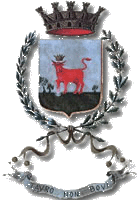 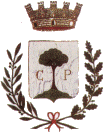 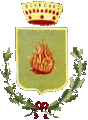 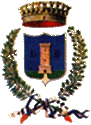 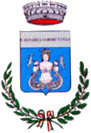 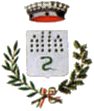 NARDÒ      COPERTINO     GALATONE      LEVERANO   PORTO CESAREO      SECLÌAMBITO TERRITORIALE SOCIALE N. 3 – NARDÒ Via G. Falcone,  1  - 73048 Nardò (LE)PEC: ambito3@pecnardo.it – Tel. 0833/838432/276*********AVVISO FAMIGLIE NUMEROSE 2024 / 2025                                                                                                          ALLEGATO ELENCO DELLE SPESECOGNOME E NOMECODICE FISCALEDATA DI NASCITAGRADO DI PARENTELA#tipologie di spesa finanziabile *descrizione della spesa comunicatadescrizione della spesa comunicataanno di riferimento€€123456789101112131415161718192021222324TOTALETOTALETOTALETOTALETOTALE(*) specificare la tipologia di spesa inserita nella sezione INTERVENTI FINANZIABILI dell'Avviso(*) specificare la tipologia di spesa inserita nella sezione INTERVENTI FINANZIABILI dell'Avviso(*) specificare la tipologia di spesa inserita nella sezione INTERVENTI FINANZIABILI dell'Avviso(*) specificare la tipologia di spesa inserita nella sezione INTERVENTI FINANZIABILI dell'Avviso(*) specificare la tipologia di spesa inserita nella sezione INTERVENTI FINANZIABILI dell'Avviso(*) specificare la tipologia di spesa inserita nella sezione INTERVENTI FINANZIABILI dell'Avviso(*) specificare la tipologia di spesa inserita nella sezione INTERVENTI FINANZIABILI dell'Avviso(*) specificare la tipologia di spesa inserita nella sezione INTERVENTI FINANZIABILI dell'Avviso